Zápis z jednání výboru Společnosti pro pojivové tkáně (SPT) ČLS JEP z.s.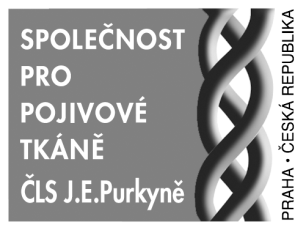 a redakční rady časopisu PÚ ze dne 28. 5. 2018Přítomni: Prof. Mařík, MUDr. Krawczyk, Doc. Sedlák, Prof. Hyánek, RNDr. Zemková, Ing. Hulejová, Prof. Povýšil, Prof. Čulík, MUDr. Kuklík, Doc. Bláha, Ing. Zelenková, Doc. Brettschneider, Prof. Pařízková, RNDr. Braun, Hosté: MUDr. Maříková (člen SPT ČLS JEP z.s.) Omluveni: Prof. Blahoš, Doc. Kříž, PhDr. Pallová, Ing. Černý, MUDr. Vařeka, Doc. Korbelář, Doc. Hadraba, MUDr. Novosad, Prof. Straus, Prof. Kokavec, Prof. Maršík, Prof. Petrtýl, MUDr. Všetička, Prof. Smrčka, Ing. LorencProgram: 1) Ing. Hulejová informovala o přípravě voleb SPT. Končí volební období výboru Společnosti pro pojivové tkáně (SPT) ČLS JEP, z.s. Podle stanov ČLS JEP je nutné realizovat do konce června 2018 nové volby. Výbor SPT se usnesl, že volby budou probíhat korespondenční formou v jednom kole. Vyplněný volební lístek (volí se 11 kandidátů do výboru SPT a 3 kandidáti do revizní komise) bude zasílán na adresu Sekretariátu ČLS JEP, z.s., Sokolská 490/31, 120 00 Praha 2 nejpozději do 20. 6. 2018. V týdnu od 25. 6. bude svolána schůze SPT, na které proběhne otevírání obálek a volební komise ve složení MUDr. Maříková Alena, MUDr. Hudáková Olga, Ph.D. a Mgr. Petrášová provede sčítání hlasů. 2) MUDr. Krawczyk  a RNDr. Braun zhodnotili průběh 23. Kubátových dnů.  Program byl velmi dobře sestavený, přednášky byly tematicky vyvážené. Přihlášeno bylo 80 lidí -1. den bylo přítomno cca 70 účastníků a následující den cca 50. Konference byla zahájena vzpomínkami kolegů (Mařík, Hulejová, Braun, Pavelka) věnovaných 10. výročí od úmrtí pana prof. MUDr. Milana Adama, DrSc. Pocta panu prof. Adamovi byla důstojná jak po stránce odborné, tak i lidské. První den konference prof. MUDr. Štěpán Svačina, DrSc., předseda ČLS JEP předal medaile a ocenění jubilantům prof. Povýšilovi (75 let, zlatá medaile ČLD JEP) a doc. Bláhovi (75 let, čestná medaile ČLS JEP a čestné členství  v SPT ČLS JEP). Prof. Kozlowskimu (90 let) a prof. Hyánkovi (85 let) bylo veřejně poděkováno za jejich celoživotní vynikající práci věnovanou převážně diagnostice a prevenci genetických onemocnění. MUDr. Olga Hudáková přednesla jejich odborná CV, která jsou uveřejněna v Suplementu 1 časopisu PÚ 2018. MUDr. Krawczyk  poděkoval ing. Zelenkové za pomoc při organizaci obou dnů konference. Účastníci byli velmi spokojení s průběhem konference. 3) Prim. Krawczyk informoval o pokračujících přípravách The 20th Prague-Lublin-Sydney-St. Petersburg Symposia v  hotelu „Octárna“ v Kroměříži.  Registrační poplatek byl navýšen na 100 EUR na 3 dny. Postupně se přihlašují účastníci i ze zahraničí (Řecko, Holandsko, Polsko, Austrálie). Do odborného programu je již přihlášeno několik přednášek. MUDr. Krawczyk má již předjednaný společenský program symposia.  Byla provedena rezervace ubytování. Bude zajištěno stravování pro všechny účastníky po celou dobu konference. RNDr. M. Braun se zapojil do řešení otázky dopravy účastníků na sympozium a doporučuje přidat do mailu dotazník, kdo by měl o dopravu zájem. Záštitu nad sympoziem budou mít páni prof. Blahoš (česný předseda ČLS JEP) a prof. Hyánek (čestný předseda SPT ČLS JEP). Záštitu nad symposiem potvrdil také poslanec Radek Vondráček. Konferenci pomohou sponzorovat firmy  Proteor, Ottobock a Orling. Formulář k přihlášení na konferenci je dostupný na stránkách pojiva www.pojivo.cz.  4) Příspěvky pro časopis PÚ 2/2017 – zatím není dostatek příspěvků. Dvě práce jsou v recenzním řízení, práce přislíbili kolegové Prof. Smrčka, RNDr. Braun, Doc. Bláha. Nově poslal práci prof. Karski – je nutná recenze anglického jazyka.5) Ing. Hulejová a prof. Mařík budou pokračovat v aktualizaci čestného členství v SPT a udělených ocenění všech kolegů, které výbor SPT ČLS navrhl.6) RNDr. M. Braun a MUDr. Maříková pomohou s přípravou fotoshopu pro webové stránky (foto-vzpomínky na symposia v posledních letech)7) Doc. Bláha, čestný předseda Hrdličkova kongresu, který bude pořádán 3. – 5. září 2019 v Humpolci, informoval o přípravách na kongres. Jeho součástí velmi pravděpodobně bude The 21th Prague-Lublin-Sydney-St. Petersburg Symposium. Prof. Mařík se má sejít 26. 6. 18 s paní doc. Evou Drozdovou, PhD,  předsedkyní České antropologické společnosti a hlavní organizátorkou Hrdličkova kongresu. 8) Pietní vzpomínka na pana prof. MUDr. Jaromíra Koláře, DrSc. se koná v úterý 29. 5. 2018 v 11 hod. Na Olšanech – Židovské hřbitovy. Za SPT ČLS JEP se zúčastní prof. Mařík a MUDr. Maříková. P.S.  vzpomínka na pana profesora byla uveřejněna koncem r. 2017 v časopisu PÚ 1, 2017.Další schůzka se koná 27.6.2018, kdy proběhne vyhodnocení výsledků voleb, volba nového výboru SPT ČLS JEP a rozdělení funkcí. Zapsala: ing. Hana HulejováO recentní informace doplnil prof. Mařík